Program na mesiac Február 2014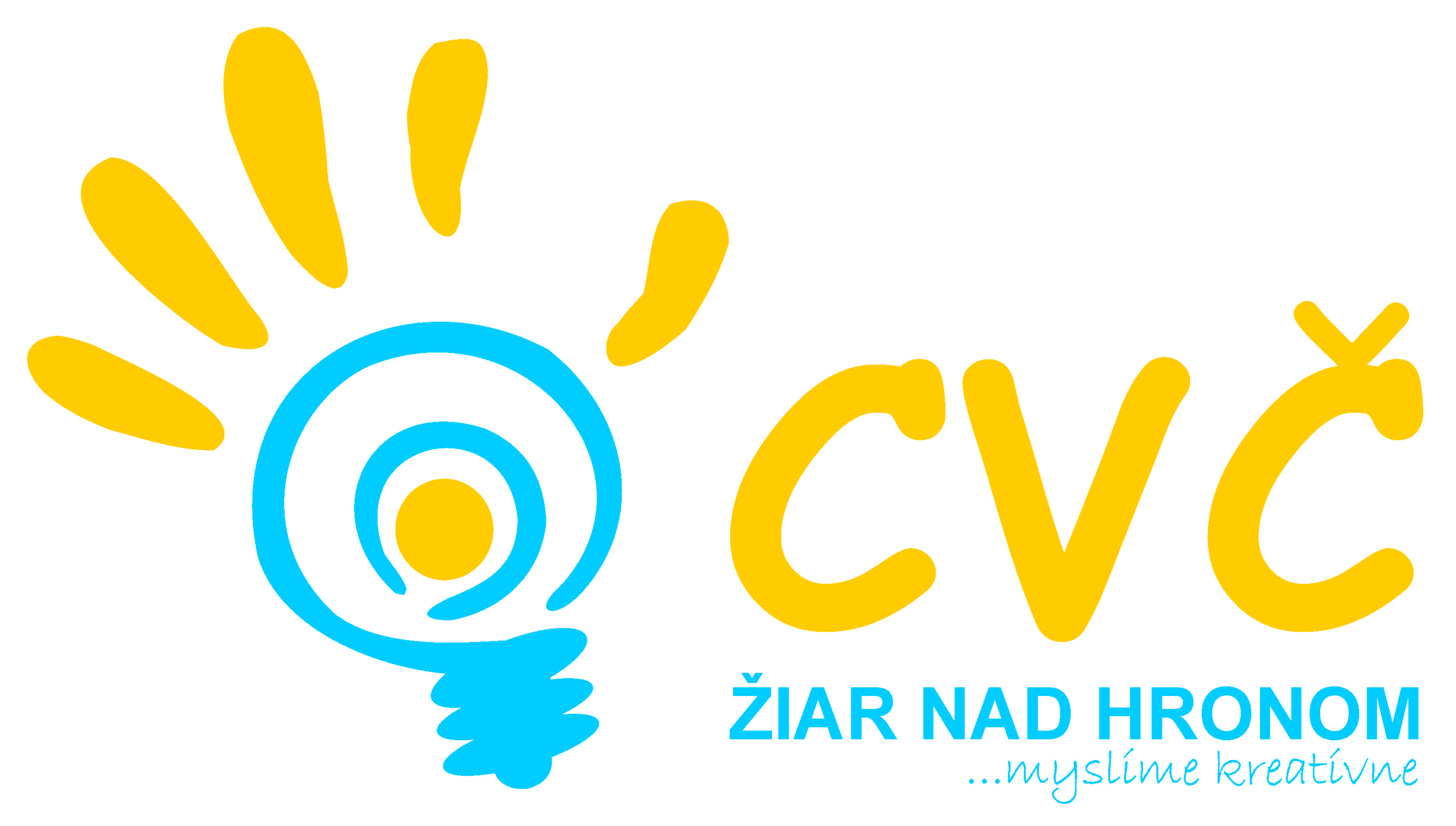 Oddelenia Centra voľného času v Žiari nad HronomOddelenia Centra voľného času v Žiari nad HronomOddelenia Centra voľného času v Žiari nad HronomOddelenia Centra voľného času v Žiari nad HronomŠportEstetikaPedagogikaPrírodoveda Veda a technikaMládež11.02.2014 o 08:00 hod.OK Volejbal SŠ(školská športová postupová súťaž vo volejbale)Miesto: Mestská športová hala, Partizánska 10, Žiar nad HronomÚčastníci: chlapci SŠ, r. n. 01.09.1994 – 31.08.199813.02.2014 o 08:30 hod.Majstrovstvá Slovenskej republiky v aerobiku SŠ(celoslovenské finále školskej športovej postupovej súťaže)Miesto: SOS OaS, Jilemnického 1282, Žiar nad HronomÚčastníci: žiaci stredných škôl25.02.2014 o 08:00 hod.OK Basketbal ZŠ(školská športová postupová súťaž v basketbale)Miesto: Mestská športová hala, Partizánska 10, Žiar nad HronomÚčastníci: chlapci ZŠ, r. n. 01.09.1998 – 31.08.200727.02.2014 o 08:00 hod.OK Volejbale ZŠ(školská športová postupová súťaž vo volejbale)Miesto: Mestská športová hala, Partizánska 10, Žiar nad HronomÚčastníci: dievčatá ZŠ, r. n. 01.09.1998 – 31.08.200711.02.2014 o 09:00 hod.Dejepisná olympiáda(školská postupová súťaž v dejepise C, D, E, F)Miesto: CVČ, Ul. M.R. Štefánika č. 17, Žiar nad HronomÚčastníci: chlapci a dievčatá II. stupňa ZŠ14.02.2014 do 16:00 hod.Európa v škole(termín uzávierky odovzdaniasúťažných prác)Miesto: CVČ, M.R. Štefánika č. 17,  Žiari nad HronomÚčastníci: chlapci a dievčatá základných škôl17.02. – 21.02.2014Severské dobrodružstvo(dobrodružný jarný prímestský tábor v CVČ)Miesto: CVČ, M.R. Štefánika č. 17,  Žiari nad HronomÚčastníci: chlapci a dievčatá základných škôl06.02.2014 o 08:30 hod.OK Geografickej olympiády(školská postupová súťaž v geografii E, F, G, H, I)Miesto: CVČ, M.R. Štefánika č. 17,  Žiari nad HronomÚčastníci: chlapci a dievčatá II. stupňa ZŠ11.02.2014 od 07:45 hod.Doláče, euráče, lováče, čo s Vami?(interaktívna beseda zameraná na tému finančná gramotnosť)Miesto: základné školy v meste Žiar nad HronomÚčastníci: deti II. stupňa ZŠ12.02.2014 od 07:45 hod.„Facebook – plusy mínusy“(interaktívna beseda na tému sociálnych sietí)Miesto: základné školy v meste Žiar nad HronomÚčastníci: deti II. stupňa ZŠ v meste Žiar nad Hronomfebruár 2014 o 14.00 hod.Stretnutie mestského školského parlamentuMiesto: CVČ Žiar nad Hronom Účastníci: žiaci ZŠ a OGY(poverení členovia MŠP)PripravujemePripravujemePripravujemePripravujemeVeľkonočná olympiáda                Hviezdoslavov Kubín – poézia               OK Vybíjaná dievčat ZŠ                  Myšlienky olympizmuRK Basketbal chlapcov ZŠ                 OK Volejbal dievčat SŠ                 Hviezdoslavov Kubín – próza                        SudokuOK Minifutbal McDonald’s cup Veľkonočná olympiáda                Hviezdoslavov Kubín – poézia               OK Vybíjaná dievčat ZŠ                  Myšlienky olympizmuRK Basketbal chlapcov ZŠ                 OK Volejbal dievčat SŠ                 Hviezdoslavov Kubín – próza                        SudokuOK Minifutbal McDonald’s cup Veľkonočná olympiáda                Hviezdoslavov Kubín – poézia               OK Vybíjaná dievčat ZŠ                  Myšlienky olympizmuRK Basketbal chlapcov ZŠ                 OK Volejbal dievčat SŠ                 Hviezdoslavov Kubín – próza                        SudokuOK Minifutbal McDonald’s cup Veľkonočná olympiáda                Hviezdoslavov Kubín – poézia               OK Vybíjaná dievčat ZŠ                  Myšlienky olympizmuRK Basketbal chlapcov ZŠ                 OK Volejbal dievčat SŠ                 Hviezdoslavov Kubín – próza                        SudokuOK Minifutbal McDonald’s cup Pravidelná záujmová činnosťPravidelná záujmová činnosťPravidelná záujmová činnosťPravidelná záujmová činnosťTenisFlorbalKarateBedmintonGymnastikaRekreačné plávanieKreatívna tvorbaTanečná pre MŠModerný tanecMalý výtvarníkHrončekDigi fotoMaškrtníčekDievčenský futbalKynologický krúžokĽudový tanec MŠŠportové hry MŠOtvorené mostyPrípravka – Hron